Protocole de Madrid concernant l’enregistrement international des marquesModification des montants de la taxe individuelle : TadjikistanConformément à la règle 35.2)d) du règlement d’exécution du Protocole de Madrid, le Directeur général de l’Organisation Mondiale de la Propriété Intellectuelle (OMPI) a établi de nouveaux montants, en francs suisses, de la taxe individuelle qui doit être payée lorsque le Tadjikistan est désigné dans une demande internationale, dans le cadre d’une désignation postérieure à un enregistrement international et à l’égard du renouvellement d’un enregistrement international dans lequel il a été désigné. À compter du 11 octobre 2020, les montants de la taxe individuelle pour le Tadjikistan seront les suivants :  Ces nouveaux montants devront être payés lorsque le Tadjikistana)	est désigné dans une demande internationale qui est reçue par l’Office d’origine le 11 octobre 2020 ou postérieurement;  oub)	fait l’objet d’une désignation postérieure qui est reçue par l’Office de la partie contractante du titulaire le 11 octobre 2020 ou postérieurement, ou est présentée directement au Bureau international de l’OMPI à cette date ou postérieurement;  ouc)	a été désigné dans un enregistrement international dont le renouvellement est effectué le 11 octobre 2020 ou postérieurement.Le 11 septembre 2020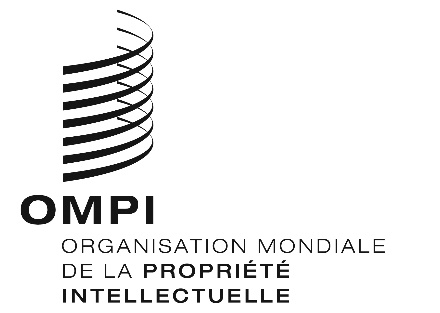 AVIS N° 56/2020AVIS N° 56/2020AVIS N° 56/2020RUBRIQUESRUBRIQUESMontants(en francs suisses)Montants(en francs suisses)RUBRIQUESRUBRIQUESjusqu’au 10 octobre 2020à compter du 11 octobre 2020Demande ou désignation postérieure–  pour une classe de produits ou services–  pour chaque classe supplémentaire373 29320 25Renouvellement –  pour une classe de produits ou services–  pour chaque classe supplémentaire373 29320 25